Cette séquence est à construire dès le jour de la rentrée. En effet, les élèves arrivant de la SG sont quelque peu déstabilisés (nouvelle école, nouvelle maîtresse…), n’ayant pas leurs repères habituels.« C’est quand l’heure des mamans ? » « C’est quand la récréation ? »…La construction du calendrier des activités de la semaine est un des moyens pour leur répondre.Au bout d’une semaine d’école, le calendrier est construit ; chaque jour, un élève est chargé de déplacer un curseur sur l’activité du jour. Rapidement, les élèves se sentent alors rassurés.Parallèlement à cette activité, il est intéressant d’installer une frise chronologique déroulante de l’année scolaire : chaque jour, un élève colle la feuille d’éphéméride du jour sur une bande de papier représentant le temps qui s’écoule. Lorsque la bande est remplie, on l’enroule puis on la complète d’autres bandes. On peut y noter, sous chaque étiquette, les événements importants de la vie de la classe. De temps en temps, il faut dérouler cette bande : les élèves visualisent le temps qui s’est déroulé et qui reste à parcourir : ils prennent peu à peu conscience de l’existence d’un ordre chronologique ainsi que de la notion d’irréversibilité du temps.Les jours de la semaine-paire des jours de la semaine-roue de la semaine à compléter-lecture des jours de la semaine-comptines sur les jours de la semaine…http://tata31.eklablog.com/ddm-le-temps-qui-passe-la-semaine-a48251425http://www.gommeetgribouillages.fr/CP.htmlhttp://traces2craie.over-blog.com/article-36161167.htmlhttp://www.lutinbazar.fr/se-reperer-dans-le-temps-a1161160http://croquignol.com/CP-Temps.htmlhttp://veroalecole.eklablog.com/la-journee-et-la-semaine-cp-et-ce1-a4729852Ma semaine à l’écoleJe sais repérer les jours d’école et les jours sans (week-end).Je sais ordonner les moments importants d’une journée à l’école.Les jours de la semaineJe reconnais les jours de la semaine (parmi d’autres mots).Je sais ranger les jours de la semaine dans l’ordre (chronologique).CP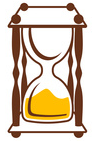 CPLe calendrier de la semaine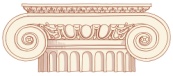 Compétence(s) du socle communCompétence 5 : La culture humanisteL’élève est capable de :-distinguer le passé récent du passé plus éloigné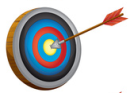 Objectif(s) de séquenceL’élève devra être capable de reconnaître l’organisation des activités de la classe afin de structurer différentes notions de temps :- la succession : la suite des activités dans la journée.- la durée : les activités courtes ou longues, qui contiennent plus ou moins de temps, l’heure de retour à la maison…- le rythme : le retour régulier de certaines activités (rythme journalier, hebdomadaire, mensuel).- le cycle : l'organisation de la semaine qui revient en boucle.Objectif de séance 1Etablir la succession des moments clés de la journée à l’école.Objectif de séance 2Identifier le rythme répétitif des moments clés d’une journée à l’école.Objectif de séance 3Reconnaître le caractère cyclique de la succession des jours de la semaine.Objectif de séance 4S’approprier les notions de succession, rythme et cycle dans des activités ludiques.Objectif de séance 5Evaluer les acquis des élèves.CPCPLe calendrier de la semaine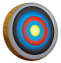 Objectif de séance 1Etablir la succession des moments clés de la journée à l’école.Lexique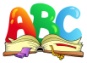 -matin, midi, après-midiMatériel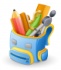 -images « moments de travail en classe/récréation/déjeuner »  collectif/groupe-polycopie « activité 1 »  La frise de la semaine-polycopie « activité 2 »  Ma journée à l’écolePhasesDéroulementObservationsRemarquesMise en routeAppropriationPrésentation de la séanceQuels sont les différents moments que vous allez vivre durant la journée à l’école ? lister les propositions dès lundi de la rentrée, dans la matinée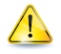 possibilité de faire dessiner les élèves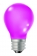 RechercheLecture d’imagesQui sont les personnages représentés sur les images ? Où sont-ils ? Que font-ils ? décrire les images Identifier les moments clés de la journéeRangement des images (par groupe)Quel peut être l’ordre des activités pour la journée d’aujourd’hui ? ordonner les différents moments de la journée images :-moment de travail en classe-moment de récréation-moment du repas-polycopie « activité 1 »Mise en communsynthèseOrganiser les échanges-enchaînement des activitésComment vérifier l’exactitude du déroulement des activités de la journée ? continuer la frise tout au long de la journée établir une synthèse en fin de journée-succession et chronologie des activités de la journéeFormulation d’une nouvelle situation problèmeQuels seront les activités que vous allez vivre demain ? frise à compléter sur toute la semaine en fin de journéeIl s’agira de construire le calendrier des activités de la semaineStructurationInstitutionnalisationApport didactique-succession des moments clés travail/récréation-rupture matin/après-midi marquée par le moment du repasStructuration des notions faire verbaliser vers une trace écrite : polycopie « activité 2 » à mener toute la semaine.tableau identique pour le collectifCritère de réussiteL’élève a correctement rangé les images.EvaluationSe repérer dans le déroulement de la journée.CPCPLe calendrier de la semaineObjectif de séance 2Identifier le rythme répétitif des moments clés dans une semaine d’école.Lexique-jours de la semaine-matin, midi, après-midi-week-endMatériel-calendrier de la semaine collectif-polycopie « activité 1 »  La frise de la semaine-polycopie « activité 3 »  Calendrier de la semaine à compléter-polycopie « activité 4 »  Ma semaine d’écolePhasesDéroulementObservationsRemarquesMise en routeAppropriationRappelQuels sont les 3 moments importants que vous vivez à l’école ?-moment de travail en classe-moment de récréation-moment du repas le lundi suivant, les élèves ont vécu 1 semaine d’écoleRechercheLecture du calendrier de la semaineQuelles remarques pouvez-vous faire à propos des journées ? analyse du tableau calendrier construit durant la semaine précédente  polycopie « activité 1 »Mise en communSynthèseOrganiser les échanges permettre à plusieurs de s’exprimer confronter les résultats expliciterStructurationInstitutionnalisationApport didactique-moments clés identiques le matin-identiques pour le lundi, mardi, jeudi-absence du déjeuner à la cantine le vendrediStructuration des notions faire verbaliser vers une trace écrite : polycopie « activité 3 »installer sur le calendrier de la semaine un curseur (objet quelconque) qui sera déplacé par un élève sur l’activité du jourApplicationTableau à compléter polycopie « activité 4 »Critère de réussiteL’élève a correctement construit son calendrier de la semaine.EvaluationSe repérer dans le déroulement de la semaine.CPCPLe calendrier de la semaineObjectif de séance 3Reconnaître le caractère cyclique de la succession des jours de la semaine.Lexique-jours de la semaine-hier, aujourd’hui, demainMatériel-comptine des jours de la semaine-extraits de divers calendriers (éphémérides, agendas, calendriers…)-polycopie « activité 5 »  Les jours de la semainePhasesDéroulementObservationsRemarquesMise en routeAppropriationPoème ou comptine sur les jours de la semaineQuels sont les jours de la semaine ?Combien y a-t-il de jours dans une semaine ? laisser les élèves s’exprimer -comptine ‘le facteur n’est pas passé’ à mener en EPS-poèmes sur les jours de la semaine…RechercheObservation des documents-extraits de divers calendriers Quels sont ces documents ?A quoi servent-ils ?En quoi se ressemblent-ils ? identifier les ressemblances-entourerde vrais écrits sociaux et non des photocopiesMise en communSynthèseOrganiser les échanges permettre à plusieurs de s’exprimer confrontation des résultats expliciterStructurationInstitutionnalisationApport didactique-7 jours de la semaine-ordre-cycleStructuration des notions faire verbaliser vers une trace écrite : polycopie « activité 5 »Critère de réussiteL’élève connaît les jours de la semaine.EvaluationConnaître l’ordre des jours de la semaine.CPCPLe calendrier de la semaineObjectif de séance 4S’approprier les notions de succession, rythme et cycle dans des activités ludiques.Lexique-jours de la semaine-hier, aujourd’hui, demainMatériel-jeux de cartes-jeux de lecture-jeux en EPS…CPCPLe calendrier de la semaineObjectif de séance 5Evaluer les acquis des élèves.Lexique-jours de la semaine : lundi, mardi, mercredi, jeudi, vendredi, samedi, dimanche-week-endMatériel-polycopie d’évaluation